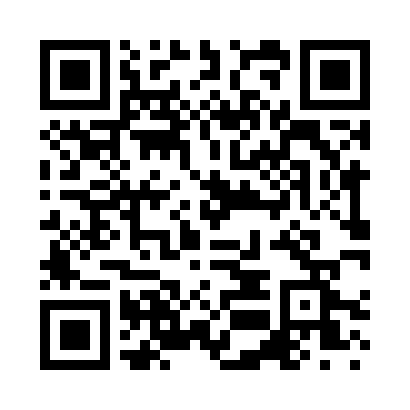 Prayer times for Tammemae, EstoniaWed 1 May 2024 - Fri 31 May 2024High Latitude Method: Angle Based RulePrayer Calculation Method: Muslim World LeagueAsar Calculation Method: HanafiPrayer times provided by https://www.salahtimes.comDateDayFajrSunriseDhuhrAsrMaghribIsha1Wed2:565:221:186:359:1611:342Thu2:555:191:186:369:1911:353Fri2:545:161:186:389:2111:364Sat2:535:141:186:399:2311:375Sun2:525:111:186:419:2611:386Mon2:515:091:186:429:2811:397Tue2:505:061:186:439:3111:408Wed2:495:041:186:459:3311:419Thu2:485:011:186:469:3511:4210Fri2:474:591:186:479:3811:4311Sat2:464:571:186:489:4011:4412Sun2:454:541:186:509:4211:4513Mon2:444:521:186:519:4411:4614Tue2:434:501:186:529:4711:4715Wed2:424:471:186:539:4911:4816Thu2:414:451:186:559:5111:4917Fri2:404:431:186:569:5311:4918Sat2:394:411:186:579:5611:5019Sun2:394:391:186:589:5811:5120Mon2:384:371:186:5910:0011:5221Tue2:374:351:187:0010:0211:5322Wed2:364:331:187:0110:0411:5423Thu2:364:311:187:0310:0611:5524Fri2:354:291:187:0410:0811:5625Sat2:344:271:187:0510:1011:5726Sun2:344:261:187:0610:1211:5827Mon2:334:241:187:0710:1411:5928Tue2:324:221:197:0810:1612:0029Wed2:324:211:197:0910:1812:0030Thu2:314:191:197:0910:1912:0131Fri2:314:181:197:1010:2112:02